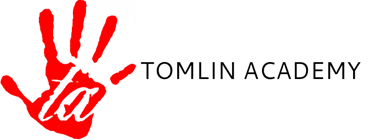 Pre-K Class SyllabusTeacher: Ms. Arrion Abernathy missarriontomlinacademy@gmail.comRoom 2Required Supplies: 1 2-pocket folder for homework & parent/teacher communication1 binder1 black and white journal composition notebook#2 pencils3-24 count crayons4 glue sticks1 bottle of glueScissorsRequired textbooks:Writing with Phonics K4 ManuscriptABC Writing Tablet CursiveABC-123The Little BooksExpected Outcomes:By the end of the school year, scholars will be able to:a) identify and produce rhyming wordsb) identify initial, middle, and end sounds in wordsc) blend words with 2 – 3 phonemesd) read a passage of grade level text independently and answer comprehension questionse) identify grade level sight wordsf) write 1-3 related sentencesg) describe science concepts and experiments related to our themesh) identify and count numbers from 1 to 100i) identify and describe shapesj) recognize, produce, and extend patternsk) Describe and compare measurable attributes (length, weight, etc)Other outcomes are expected of students. These outcomes are the Common CoreStandards and can be found at the following website:http://www.corestandards.org/the-standards/english-language-arts-standards andhttp://www.corestandards.org/the-standards/mathematicsHomework:Homework is given on every Thursday for the entire week. Completed homework is returned to the teacher on Monday and is counted as a participation grade.Grading Scale:The grading format for Kindergarten students is as follows:P= ProficientI= In progressN= Needs developingConferences:Parent and teacher conferences will take place on September 29th and April 6th  from 4:30-6:30. If you would like a conference at any other time, please make a request via email, letter, or text. I will do my best to accommodate your request within 48 hoursPre-K Expectations:1. Students are expected to be RESPECTFUL.2. Students are expected to follow directions at all times.3. Students are expected to focus on achievement.School wide Rules:1. Wear school uniform every day.2. Use civil language. (no profanity, teasing, or put downs)3. Keep hands, feet, and objects to yourself.4. Do not leave the room without permission.5. Come to school prepared and on time with the requested school supplies.Consequences:1. Think Time2. Buddy Room3. Office Referral4. Parent Conference5. Suspension for the day6. Team Meeting7. Parent Conference8. Teacher Referral for demittance9. Recommendation from Miss Tomlin